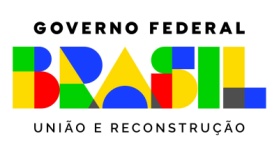 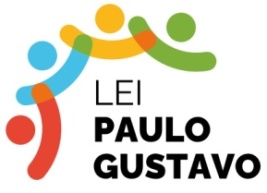 RECIBO Eu, _________________________________________________(nome do recebedor), sob nº de RG ______________________ e  CPF _____________________ , residente à ______________________________________________________________________ recebi de _____________________________________________________________ CPF ____________________, no dia ____/____/_____, o valor de R$______________(____________________________________________________), referente à participação de (__________________________ função executada), na proposta __________________________________________________ realizada no local: _________________________________  dia ____/____/____ , aprovada no Edital _______________________________________ executado com recursos do Governo Federal – Lei Paulo Gustavo. O pagamento da despesa de pessoa física, foi realizado através de _________________________________ (especificar se foi transferência, pix ou dinheiro em espécie).Patrocínio-MG, _____, de _______________________ de 2023Nome: ____________________________________________________________________________________________________________________ Assinatura do Recebedor Nome: ____________________________________________________________________________________________________________________ Assinatura do ProponenteATENÇÃO!! OBRIGATÓRIO ANEXAR :  CÓPIA CPF DO RECEBEDOR e CÓPIA COMPROVANTE DE ENDEREÇO DO RECEBEDOR